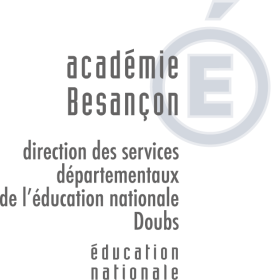 Tableau d’organisation générale desACTIVITES PEDAGOGIQUES COMPLEMENTAIRES(Année scolaire 2016 / 2017)Ce document sera adressé à l’IEN par messagerie électronique avant toute mise en œuvre des APC et en tout état de cause avant le 9 septembre 2016.Circonscription MONTBÉLIARD 2Ecole  ………………………………………………     Commune  ………………………………………..Nombre de classes dans l’école : ……………………………………………Ecole  ………………………………………………     Commune  ………………………………………..Nombre de classes dans l’école : ……………………………………………Ecole  ………………………………………………     Commune  ………………………………………..Nombre de classes dans l’école : ……………………………………………Ecole  ………………………………………………     Commune  ………………………………………..Nombre de classes dans l’école : ……………………………………………Ecole  ………………………………………………     Commune  ………………………………………..Nombre de classes dans l’école : ……………………………………………Période scolaire concernéeJoursHorairesNom de l’enseignantType d’activités pédagogiques complémentaires conduites :1 : Aide aux élèves rencontrant des  difficultés d’apprentissage2 : Aide au travail personnel3 : Activité prévue par le projet d’école      (à préciser)Avis et commentaires éventuels de l’IEN :Date :Signature :